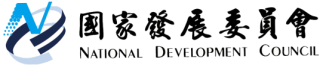 新聞稿發布日期：107年12月4日聯 絡 人：張惠娟、王小茹聯絡電話：2316-5910、2316-5428行政院啟動雙語國家政策，2030年打造臺灣成為雙語國家行政院長賴清德今（4）日聽取國發會報告「2030雙語國家政策發展藍圖」後指示，推動雙語國家政策為國家的重大政策，有助於提升國家的競爭力，請各部會務必精準且持續推動，以展現政府推動雙語國家政策的決心。賴院長表示，「2030雙語國家政策發展藍圖」與以往所推動的雙語政策不同之處，在於本次是為提升國家整體的競爭力，而非同以往以考試為目的；重視的是提升國人的英語力，而非硬體環境的建置而已；這次是希望帶動全民學英語，而非只有針對學生；而政府的相關措施是以需求面出發，而非單純強調供給面。賴院長也指示，針對國發會今天所提出藍圖中的各項策略，各部會都有責任戮力推動。賴院長強調，教育是藍圖當中最重要的工作，指示教育部修正相關法規，於3個月內提出修法草案。賴院長指示，各部會除了推動針對業管客群的策略之外，公務人員也應加強提升英語力，正副首長也應強化英語溝通能力，以利在第一時間透過國際媒體發布重要訊息。各部會應善用現有的資源，國發會不特別編列預算，但各部會可用自己原有的預算勻支來辦理本案。賴院長指示國發會將本案提報本周四（12月6日）行政院會報告。賴院長於今（107）年9月19日指示以2030年為目標，打造臺灣成為雙語國家，並請國發會擔任主政機關，研議訂定分階段辦理時程，責成各機關訂定階段性目標及工作內容。國發會遵循院長指示，召開跨部會協商會議、地方政府溝通會議，並邀請外國商會及國內五大工商團體座談後，參酌各方意見，提出本藍圖，期能以2030年為目標，打造臺灣成為雙語國家。